醫學系甄選入學招生錄影錄音 同意書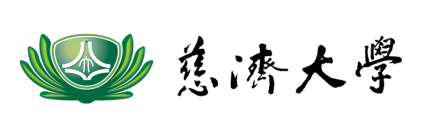 茲同意「慈濟學校財團法人慈濟大學」醫學系招生委員會基於公平、公正及公開原則，於本人參加甄選面試時全程錄影、錄音面試過程。此影音記錄僅供招生相關事務使用，絕不對外公開。立同意書人(請親筆簽名)：學測應試號碼：中華民國    年    月    日請印出並於甄試報到時繳交。